                                                   Контактная информация 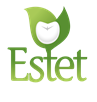 ООО «Эстет»,   ИНН 7017066186/ КПП701701001/ ОГРН 1037000106472Адрес: 634021, г. Томск, ул. Алтайская, 159Телефон регистратуры: 8 (3822) 99-55-02   Email: estet-tomsk@mail.ruГрафик работы:ПН-ПТ - с 08:30 до 20:00СБ - с 9:00 до 19:00ВС – с 9:00 до 17:00                        2. Обособленное подразделение ООО «Эстет»   КПП 702445002Адрес: 636019, г. Северск, ул. Ленина, 122Телефон регистратуры:  8(3823) 78-55-55   Email: estet-tomsk@mail.ruГрафик работы:ПН-ПТ - с 09:00 до 20:00СБ,ВС – ВЫХОДНОЙ.Реквизиты ООО «Эстет»Полное наименование:	Общество с ограниченной ответственностью «Эстет»Краткое наименование:	ООО «Эстет»Наименование обособленного подразделения:  ООО «Эстет»Адрес юридический:	634021, г.Томск, ул. Алтайская, д.159.Адрес обособленного подразделения: 636019, Томская обл., г. Северск, ул. Ленина, 122Адрес почтовый:	634021, г. Томск, ул. Алтайская, д.159.№ телефона, факса, электронной почты:	(382-2) 45-38-78-бухгалтерия, Email: estet-tomsk@mail.ruИНН	7017066186            КПП 701701001         КПП обособленного подразделения 702445002ОКПО  59684962   ОКОГУ 4210014   ОКАТО 69401372000   ОКФС/ОКОПФ 16/12300ОГРН	1037000106472 от  07.02.2003г.    ОКВЭД 86.23 Стоматологическая практикаБанк	СИБИРСКИЙ ФИЛИАЛ АО "РАЙФФАЙЗЕНБАНК"Расчетный счет 40702810407000055826/ Корр. Счет 30101810300000000799 / БИК	045004799Должность руководителя - Генеральный директор,                                                                                           ФИО руководителя - Сологуб Юрий Евгеньевич, действует на основании Устава                                                          Директор - Пухова Маргарита Викторовна.                                                                                                         